									           Dossier BILAN :                                                         Synthèse personnalisée du projet pédagogique 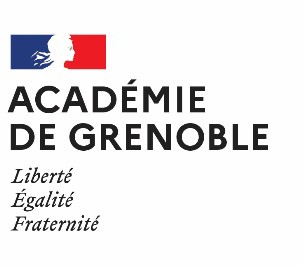 Section Sportive ScolaireA joindre au dossier en ligneNom de l'établissement :  				                                                                                                       Ville :	_	Département :  	ACTIVITÉ DE LA SSS :  	Cette activité est-elle pratiquée à l’AS établissement ?  	Autres informations éventuelles :PROJET PERSONNALISÉ DE LA SSS RenseignementsPlus-values attendues pour votre établissement et pour les élèves de la SSSRecherche d’inclusion, de la mixité, favoriser la persévérance scolaire,permettre l’accès au plus grand nombre, recherche du développement de la santé, autres à préciserCompétences et acquisitions visées (motrices et/ou autres, soyez objectif et concis, personnalisez à votre SSS et établissement)Si votre SSS accueille des élèves à handicap, ou si vous pratiquez du Parasport précisez votre projet (quoi ? comment ? pour qui ? quelles adaptations ?...)Quels sont les critères de recrutement pour intégrer la SSS ?Quels dispositifs de soutien sont proposés aux élèves de la SSS, en difficulté scolaire, pour réussir leur double parcours ?Comment votre SSS intègre-t-elle, ou pas, l’orientation et les liens avec les formations diplômantes en lycée ? Comment le parcours scolaire des élèves de la SSS est-il valorisé ?Dans quels projets, autres que purement sportifs, votre SSS participe/organise-t-elle ? :  projets pluridisciplinaires, ouverture culturelle, liaison école-collège, sorties, rencontres… :Suivi médical pour les activités à risque ? (Fréquence, lien avec médecin scolaire…),Oui / nonLe projet de la section est-il présenté aux familles ?Oui □	Non □